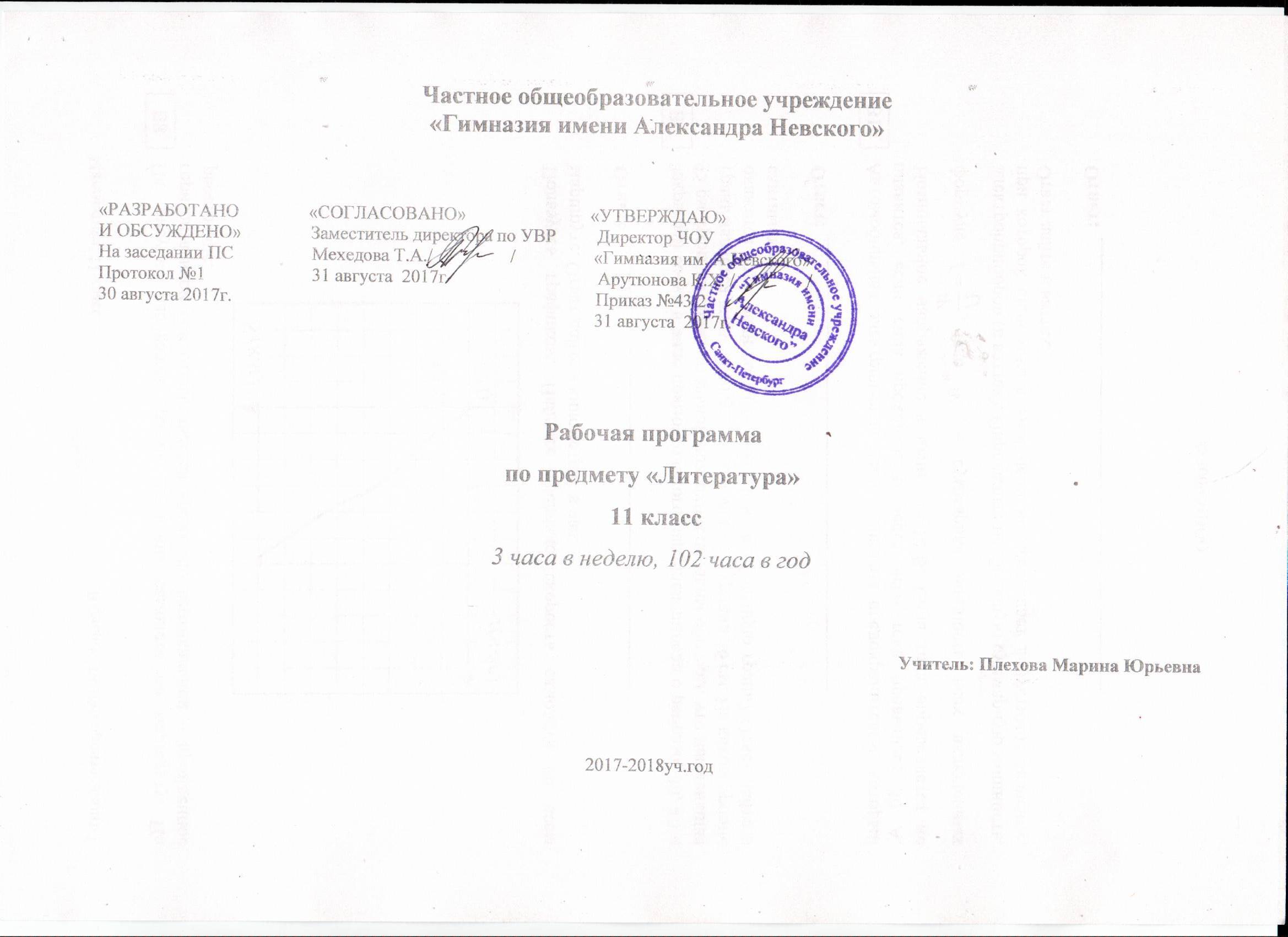 Частное общеобразовательное учреждение«Гимназия имени Александра Невского»«РАЗРАБОТАНО               «СОГЛАСОВАНО»                           «УТВЕРЖДАЮ»И ОБСУЖДЕНО»               Заместитель директора по УВР         Директор ЧОУНа заседании ПС                 Мехедова Т.А./                 /                 «Гимназия им. А.Невского»Протокол №1                       31 августа  2017г                                 Арутюнова К.Х. /                /                  30 августа 2017г.                                                                               Приказ №43/2                                                                                                            31 августа  2017г.  Рабочая программапо предмету «Литература» 11 класс3 часа в неделю, 102 часа в годУчитель: Плехова Марина Юрьевна2017-2018уч.годПояснительная записка Рабочая программа составлена на основе Федерального государственного стандарта по литературе (2004г.), Примерной программы по литературе для основной общеобразовательной школы, Программы по литературе для 5 – 11 классов (авторы Т.Ф. Курдюмова, Н.А. Демидова, Е.Н. Колокольцев и др.; под ред. Т.Ф. Курдюмовой. – М.: Дрофа, 2008)Авторская программа в основном соответствует Госстандарту (его федеральному компоненту).Учитывая рекомендации, изложенные в «Методическом письме о преподавании учебного предмета «Литература» в условиях введения Федерального компонента государственного стандарта общего образования», в рабочей программе выделены часы на развитие речи, на уроки внеклассного чтения.В 10 – 11 классах ученик знакомится с курсом на историко-литературной основе. Структура курса старших классов отличается от структуры всех предшествующих классов, даёт возможность освоить историю литературы, поскольку сочетание обзорных и монографических тем рисует панорамную картину литературного процесса.        Цели литературного образования в школе значительны и разнообразны. Именно они определяют особую роль литературы как школьного предмета в ряду других гуманитарных предметов. Как одна из дисциплин эстетического цикла литература предполагает постижение школьниками этого вида искусства, овладение ими навыками творческого чтения, что невозможно без знакомства с основными законами литературного творчества.Изучение литературы в школе направлено на достижение следующих целей:• воспитание духовно развитой личности, формирование гуманистического мировоззрения, гражданского сознания, чувства патриотизма, любви и уважения к литературе и ценностям отечественной культуры;• развитие эмоционального восприятия художественного текста, образного и аналитического мышления, творческого воображения, читательской культуры и понимания авторской позиции; формирование начальных представлений о специфике литературы в ряду других искусств, потребности в самостоятельном чтении художественных произведений; развитие устной и письменной речи учащихся;• освоение текстов художественных произведений в единстве формы и содержания, основных историко-литературных сведений и теоретико-литературных понятий;• овладение умениями чтения и анализа художественных произведений с привлечением базовых литературоведческих понятий и необходимых сведений по истории литературы; выявления в произведениях конкретно-исторического и общечеловеческого содержания; грамотного использования русского литературного языка при создании собственных устных и письменных высказываний.Рабочая программа предусматривает формирование у учащихся общеучебных умений и навыков, универсальных способов деятельности и ключевых компетенций. В этом направлении приоритетами для учебного предмета «Литература» на этапе основного общего образования являются:— выделение характерных причинно-следственных связей;— сравнение и сопоставление;— умение различать понятия: факт, мнение, доказательство, гипотеза, аксиома;— самостоятельное выполнение различных творческих работ;способность устно и письменно передавать содержание текста в сжатом или развернутом виде;— осознанное беглое чтение, использование различных видов чтения (ознакомительное, просмотровое, поисковое и др.);— владение монологической и диалогической речью, умение перефразировать мысль, выбор и использование выразительных средств языка и знаковых систем (текст, таблица, схема, аудиовизуальный ряд и др.) в соответствии с коммуникативной задачей;— составление плана, тезиса, конспекта;— подбор аргументов, формулирование выводов, отражение в устной или письменной форме результатов своей деятельности;— использование для решения познавательных и коммуникативных задач различных источников информации, включая энциклопедии, словари, Интернет-ресурсы и др. базы данных;— самостоятельная организация учебной деятельности, владение навыками контроля и оценки своей деятельности, осознанное определение сферы своих интересов и возможностей.Таким образом, определяются основные цели и задачи литературного образования в 11 классе:1. На основе сформированного в 5—10 классах представления о литературе как виде искусства выявить характер и принципы взаимодействия литературы с другими видами искусства и общие закономерности развития художественной культуры, научить понимать её внутренние законы и применять полученные знания в процессе творческого чтения, отличать подлинно художественные произведения от явлений «массовой культуры».2. На основе понимания «языка» литературы как вида искусства совершенствовать умения и навыки школьников в анализе литературного произведения как объективной художественной реальности.З. Выработать представления о художественном мире литературного произведения, закономерностях творчества писателя, о месте русской литературы в мировом литературном процессе, определить на основе принципа историзма диалектическую взаимосвязь традиции и новаторства, преемственность литературных эпох.4. Совершенствовать навыки грамотной устной и письменной речи.5. Развивать потенциальные творческие способности школьников.Главной целью литературного образования в 11 классе является изучение литературного процесса в России ХХ века, овладение элементами историко-функционального анализа.Материал в планировании расположен по литературным темам, что обеспечивает последовательность изучения литературных явлений, обобщения, закрепления и развития литературных знаний.Планированием предусматривается проведение уроков различных типов: уроки-лекции; семинары, аналитические беседы, эвристические беседы. Большое внимание уделяется комплексному анализу текста, выявляющему авторский замысел и различные средства его воплощения, в том числе и языковые, их роль в раскрытии идейно-тематического содержания произведения.Поскольку программа изучения литературы допускает известное варьирование количества часов, литературный материал систематизирован с целью отбора произведений, обладающих несомненной эстетической ценностью, доступных читательскому восприятию обучающихся, соответствующих образовательным целям программы, способствующих решению обозначенных в программе задач. Весь корпус литературного материала скомпонован вокруг центральной проблемы 11 класса — «Национальное своеобразие и история русской литературы ХХ века». Подробно изучаются произведения, включенные в «Обязательный минимум содержания основных образовательных программ» и предназначенные для обязательного изучения на базисном уровне среднего (полного) общего образования. Реализация принципа вариативности в изучении литературы заключается в расширении списка писательских имен и произведений для обзорного изучения, расширяющих читательский кругозор обучающихся, позволяющих глубже осознать основные закономерности историко-литературного процесса, множественность литературно-художественных стилей.С целью преодоления недостаточной сформированности навыков владения художественным словом в раскрытии мысли школьников большое внимание уделяется читательскому комментарию изучаемого произведения, формирующему самостоятельность мышления обучающихся, навыки коррекции стилистических недочетов в письменной и устн9й речи, умение употреблять с наибольшей художественной выразительностью слова, формы слов, определять их порядок, видеть отношения между ними.Формой контроля, предусмотренной курсом, является письменный и устный анализ литературных произведений по выбору учителя или обучающегося (что наполняет работу личностным смыслом для школьника), написание сочинений на литературные темы, беседы по материалам уроков, в которых обучающиеся имеют возможность продемонстрировать знание специфических средств жанрово-ситуативных стилей, умение анализировать образцы публицистической и ораторской речи.Требования к уровню подготовки учащихся, обучающихся по данной программеУчащиеся должны знать:-логику развития историко-литературного процесса в ХХ веке;-важнейшие литературные направления ХХ века; -биографические сведения об изученных писателях; -содержание изученных произведений; отчетливо представлять себе роль и место изученного художественного произведения в литературном процессе, а также его судьбу в читательской практике.Учащиеся должны уметь:-владеть различными приемами изучения художественного текста как при классном анализе, так и при самостоятельном чтении;-определять как время изображенное, так и время создания, а также время, когда происходит чтение;-использовать биографические материалы, а также литературоведческую и критическую литературу;-давать доказательную и убедительную оценку самостоятельно прочитанному произведению;-свободно и целенаправленно использовать конкретные понятия теории литературы;-активно и целесообразно использовать различные виды справочной литературы;-при необходимости обращаться к различным формам взаимодействия искусств, используя эти материалы как при обращении к конкретному произведению, так и к определенным этапам литературного процесса.Использовать приобретенные знания и умения в практической деятельности и повседневной жизни для:- создания связного текста (устного и письменного) на необходимую тему с учетом норм русского литературного языка;-определения своего круга чтения и оценки литературных произведений;- поиска нужной информации о литературе, о конкретном произведении и его авторе (справочная литература, периодика, телевидение, ресурсы Интернета).Виды контроля: промежуточный:устный пересказ (подробный, краткий, выборочный, с изменением лица рассказчика, художественный) главы, нескольких глав повести, романа, стихотворения в прозе, пьесы, критической статьи;выразительное чтение текста художественного произведения, в том числе наизусть;устный или письменный ответ на вопрос, словесное рисование, комментированное чтение;характеристика героя или героев (индивидуальная, групповая, сравнительная);установление ассоциативных связей с произведениями различных видов искусства;определение принадлежности литературного (фольклорного) текста к тому или иному роду и жанру;анализ (в том числе сравнительный) текста, выявляющий авторский замысел и различные средства его воплощения; определение мотивов поступков героев и сущности конфликта;выявление языковых средств художественной образности и определение их роли в раскрытии идейно-тематического содержания произведения;подготовка доклада, лекции на литературную и свободную тему, связанную с изучаемым произведением;работа с внетекстовыми источниками (словарями различных типов, воспоминаниями и мемуарами современников, дневниковыми записями писателей, статьями и т.д.);составление конспектов критических статей, планов, тезисов, рефератов, аннотаций к книге, фильму, спектаклю;участие в дискуссии, утверждение и доказательство своей точки зрения с учётом мнения оппонентов;итоговый: сочинение на основе и по мотивам литературного произведения, письменный развёрнутый ответ на проблемный вопрос, презентация проектов, творческий зачёт.Содержание тем учебного курсаВведениеЛитература ХХ века-  1 часИстория ХХ века и судьбы искусства. Русская литература ХХ века в контексте мировой культуры. Острота постановки вопросов о роли искусства в начале ХХ века. Сложности периодизации русской литературы ХХ века. Пути развития русской литературы после 1917 года: советская литература, литература, «возвращенная» читателю, и литература русского зарубежья, — и их объединение. Взаимодействие зарубежной, русской литературы и литературы других народов России, отражение в них «вечных проблем»  бытия. Поиски путей формирования общего взгляда на сложный литературный процесс в современном литературоведении.Т е о р и я. Литературный процесс, сложности и противоречия.М е т о д и к а. Общий обзор литературы, возможно обращение к одной из тем, как теме монографической.РУССКАЯ ЛИТЕРАТУРА РУБЕЖА ХIХ—ХХ ВЕКОВРазвитие гуманистических традиций русской классической литературы в конце ХIХ — начале ХХ века. Богатство и разнообразие литературных направлений. Дальнейшее развитие реализма. Обогащение реализма достижениями других литературных направлений. Модернизм как одно из новых направлений. Символизм, акмеизм и футуризм.Т е о р и я. Литературное направление. Литературные направления начала ХХ века.Реализм -17 ч.Развитие критического реализма. Традиции и поиски нового в творчестве писателей-реалистов. Роль писателей-реалистов в литературном процессе рубежа веков.Т е о р и я. Традиции и новаторство.И.А.Бунин.- 4 часа.  «Вечер», «Крещенская ночь», «Ночь» («Ищу я в этом мире сочетанья...»), «Не устану воспевать вас, звезды!..», «Последний шмель», «Одиночество», «П е с н я». Традиции ХIХ века в лирике Бунина. Кровная связь с природой: богатство «красочных и слуховых ощущений» (А. Блок). Чувство всеобщности жизни, ее вечного круговорота. Элегическое восприятие действительности. Живописность и лаконизм бунинского поэтического слова.«Господин из Сан-Франциско». Толстовские и чеховские традиции в прозе Бунина. Осуждение бездуховности существования. Изображение мирового зла в рассказе. Тесная связь мира человека и того, что его окружает: городского пейзажа и картин природы.«Чистый понедельник» —любимый рассказ Бунина. Поэтизация мира ушедшей Москвы. Герои и их романтическое и трагическое чувство. Литературные реминисценции и их роль в рассказе. Неожиданность финала.«Т е м н ы е  а л л е и» (рассказы из сборника : «Тёмные аллеи»,   «Лёгкое дыхание»,  «Холодная осень».). Трагизм сюжетов. Образы героинь рассказов.Концентрированность повествования как характерная черта рассказов Бунина.  Их эстетическое совершенство. Т е о р и я. Психологизм.А. И. Куприн.-3 часа.  «Гранатовый браслет». Богатство типажей в рассказах Куприна. Динамичность сюжетов. «Гранатовый браслет». Романтическое изображение любви героя к Вере Николаевне. Сопоставление чувств героя с представлениями о любви других персонажей повести. Роль эпиграфа в повести, смысл финала. Мастерство Куприна-реалиста.Т е о р и я. Критический реализм.     М.Горький-  6 часов.  «На дне». Жизнь, творчество, личность. Раннее творчество. Суровая правда рассказов и романтический пафос революционных песен («Песнь о Соколе», «Песнь о Буревестнике»). Соотношение романтического идеала и реалистической картины жизни в философской концепции Горького. Горький-драматург. Популярность его пьес. Особая судьба пьесы «На дне». «На дне» как социально-философская драма. Спор о назначении человека. Три или две правды в пьесе? Трагическое столкновение правды факта (Бубнов), правды утешительной лжи (Лука) и правды веры в человека (Сатин). Герои пьесы. Авторская позиция и способы ее выражения. Композиция пьесы. Особая роль авторских ремарок, песен, притч, литературных цитат. Новаторство Горького-драматурга.Поэзия конца ХIХ — начала ХХ века- 19 часов.Серебряный век как своеобразный «русский Ренессанс». Модернизм как одно из ведущих направлений в искусстве начала века. Влияние западноевропейской философии и поэзии на творчество русских символистов. Предпосылки модернизма и входящих в него течений в русской литературе (романтическая поэзия Жуковского, философская лирика Тютчева, теория «чистого искусства», импрессионистическая лирика Фета). Сущность модернизма и его просчеты. Модернисты были ослеплены «сумасшедшей мечтой быть в жизни только художниками» (Э. Золя). Отличие модернизма как литературного направления от декаданса как особого типа сознания. Символизм, акмеизм и футуризм как основные направления модернизма. Поэты, творившие вне литературных течений: Анненский, Цветаева.Символизм.   2 часа. Истоки. Эстетические взгляды символистов. Пафос трагического миропонимания. Интерес к проблемам культурных традиций разных народов. «Старшие символисты»: В. Брюсов, К. Бальмонт, Ф. Сологуб,  И. Анненский. «Младосимволисты»: Вяч. Иванов, А. Белый, А. Блок, С. Соловьев. Кризис символизма (с 1910 года).В.Я.Брюсов. «Юному поэту», «Сонет к форме» и др. Брюсов как теоретик символизма. Рационализм, нарочитая отточенность стиля. Культ формы в лирике Брюсова. Историко-культурная и общественно-гражданская проблематика произведений.Кд. Бальмонт. «Я мечтою ловил уходящие тени...», «Безглагольность»,«Я в этот мир пришел, чтобы вид е т ь с о л н ц е...». Основные темы и мотивы лирики Бальмонта. Музыкальность стиха.А.Белый. «Раздумье», «Русь», «Родине». Тема родины. Боль и тревога за судьбы России. Восприятие революционных событий как пришествия нового Мессии.А.А.Блок. 8 часов. «Незнакомка», «Россия», «Ночь, улица, фонарь, аптека...», «В ресторане», «Река раскинул а с ь...» (из цикла «На поле Куликовом»), «Н а ж е л е з н о й дороге». «Скифы», «Двенадцать». Мотивы и образы ранней поэзии, излюбленные символы Блока. Поиски эстетического идеала. Неоромантизм «младосимволистов». Влияние философии Владимира Соловьева на Блока. «Стихи о Прекрасной Даме». Эволюция творчества. Трагедия поэта в «страшном мире».Тема России и основной пафос патриотических стихотворений. 
                     «Двенадцать» — первая попытка осмыслить социальную революцию в поэтическом произведении. Сочетание конкретно-исторического и условно-символического планов в романе. Неоднозначность трактовки финала. «Вечные образы» в поэме. Философская проблематика.Т е о р и я. Символ в поэтике символизма.Акмеизм.  1час. Истоки акмеизма. Акмеизм как национальная форма неоромантизма. Связь поэтики символизма и акмеизма (статьяН. С. Гумилева «Наследие символизма и акмеизм»). Мужественный и твердый взгляд на жизнь. Поэты, относившие себя к этому направлению: Н. С. Гумилев, О. Э. Мандельштам, А. А. Ахматова, С. М. Городецкий, Е И. Иванов, В. Н. Нарбут и др.Н.С.Гумилев..  «Жираф», «Волшебная скрипка», «Заблудившийся трамвай», «Капитаны», «Андрей Руб л е в» и др. Героический и жизнеутверждающий пафос поэзии Гумилева. Яркость, праздничность восприятия мира. Россия и Африка. Трагическая судьба поэта.Футуризм.1 час    Возникновение футуризма. Русский футуризм. Манифесты футуризма, их пафос и проблематика. Отказ футуризма от старой культуры. Поиски новой формы выразительности: звукоподражание, словотворчество, приемы плаката, графический стих («лесенка» Маяковского). Не только новое, но новое и окончательное слово в искусстве — таковы установки футуризма. И. Северянин (эгофутурист), В. Маяковский, Д. Бурлюк, В. Хлебников,  Б. Пастернак («Центрифуга>). Конец футуризма.И. Северянин. «Интродукция», «Эпилог» («Я гений Игорь Северянин...»), «Д в у с м ы с л е н н а я с л а в а» и др. Эмоциональная яркость стиха. Оригинальность словотворчества.В.В.Хлебников. «Заклятие смехом», «Бобэоби пелись г у б ы...», «Е щ е р а з...» и др. Поэтические эксперименты. Хлебников как поэт-философ.В. В. Маяковский.3 часа.    «А вы могли бы?», «Нате!», «Вам!», «Послушайте!», «Прозаседавшиеся», «Скрипка и немножко нервно», «Лиличка»,  «Юбилейное», «Письмо Татьяне Яковлевой». Жизнь и творчество. дух бунтарства в ранней лирике. Раннее творчество. «Вам!», «Послушайте!», «Прозаседавшиеся»,   «Флейта-позвоночник», «Облако в штанах». Любовная лирика и поэмы. Тема поэта и поэзии. Новаторство поэта.Т е о р и я. Тоническое стихосложение.С.А.Есенин. 4 часа.     Лирика.  Жизнь и творчество. Трагическая судьба  поэта. Глубокое чувство родной природы. Любовь и сострадание «ко всему живому». Народно-песенная основа лирики поэта. Лирика Есенина в музыке советских композиторов. «Гой ты, Русь, моя родная!..»,  «Не бродить, не мять в кустах багряных...», «Мы теперь уходим понемногу...» «Письмо матери»,  «Спит ковыль. Равнина дорогая...», «Шаганэ ты моя, Шаганэ...»,  «Не жалею, не зову, не плачу...»,  «Русь Советская», «Русь уходящая».            Т е о р и я. Имажинизм.РУССКАЯ ЛИТЕРАТУРА ПОСЛЕ 1917 ГОДА (ДО 1941 ГОДА) -32 часаОбщая характеристика развития страны после Октябрьской революции. Сложность периодизации русской литературы послереволюционных лет. Трудности развития и богатство творчества. Три потока развития литературы, объединенные в последние десятилетия: советская литература, «возвращенная» литература и литература русского зарубежья.Тема России и революции в творчестве писателей нового поколения: «Разгром» А. Фадеева..Развитие жанра антиутопии как свидетельство тревоги за будущее (А. Платонов. «Котлован»).          М.И.Цветаева.3 часа.     «Моим стихам, написанным так ра н о...», «Стихи к Блоку» («Имя твое — птица в руке...»), «Кто создан из камня...», «Тоска по родине! давно...», «Москве», «Мне нравится, что вы больны не мной...», «Красною гроздью рябина зажглась…» и др. Трагедийная тональность творчества. Испытания и беды годов «великого перелома» в России. Конфликт быта и бытия, времени и вечности. Необычность образа лирического героя. Поэзия как напряженный монолог-исповедь. Сжатость мысли и энергия чувства. Мощь поэтического дарования и независимость позиции. Самобытность поэтического слова. Богатство ритмики, свежесть и неожиданность рифмовки.     О.Э.Мандельштам. 1 час .    "Notre Dame", «Бессонница. Гомер. Тугие паруса...», «За гремучую доблесть грядущих веков...», «Я вернулся в мой город...» и др. Яркость поэтической палитры поэта, Острое ощущение связи времен. Философичность лирики и литературные образы в поэзии Мандельштама.     А.А.Ахматова 3 часа. «Песня последней встречи»,  «Сжала руки под темной вуалью...», «Сероглазый король», «Мне ни к чему одические рати...», «Мне голос был. Он звал утешно...», «Родная земля» и др. «Реквием», «Мужество», «Всё расхищено, предано, продано». Отражение в лирике Ахматовой глубины человеческих переживаний, ее психологизм. Патриотизм и гражданственность поэзии. Разговорность интонации и музыкальность стиха. Новаторство формы.Поэма «Реквием». Смысл названия поэмы, отражение в ней личной трагедии и народного горя. Библейские мотивы и образы в поэме.Победа исторической памяти над забвением как основной пафос «Реквиема». Особенности жанра и композиции поэмы, роль эпиграфа, посвящения и эпилога. Роль детали в создании поэтического образа.Б.Л.Пастернак5 часов.    "Февраль. Достать чернил и плакать!..", "Определение поэзии", "Во всем мне хочется дойти...", "Гамлет", "Зимняя ночь", «Про эти стихи», «Любить иных — тяжелый крест...», «Никого не будет в доме...».«Д о к т о р Жи в а г о» (обзор). Поэтическая эволюция Пастернака: от сложности языка к простоте поэтического слова. Проникновенный лиризм и одухотворенность поэзии Пастернака. Стремление «поймать живое». Пристальное внимание к живым просторам, восторг перед миром природы. Размышления о жизни, о любви, о природе искусства. Живописность и музыкальность поэзии, динамичность и порывистость стиха, раскованность синтаксиса. Яркость формы и философская насыщенность лирики. Человек и природа. Поэт и поэзия. Тема интеллигенции в революции. Герой и автор. Соединение патетической интонации и разговорного языка. Роман «Доктор Живаго». Жанровое своеобразие романа. Соединение в нем эпического и лирического начала. Образ Юрия Живаго. Цикл стихотворений героя. Его связь с проблематикой романа.М.А.Булгаков.(10 часов) «Мастер и Маргарита». Жизнь, творчество, личность.     Необычность композиции романа: сочетание фантастического сюжета с философско-библейскими мотивами. Москва и Ершалаим. Человеческое и божественное в облике Иешуа. Образ Иуды и проблема предательства. Фигура Понтия Пилата и тема совести. Мастер и его Маргарита. Масштаб изображения главных героев романа. Образы Воланда и его свиты. Булгаковская  «дьяволиада» в свете мировой культурной традиции (Гёте, Гофман, Гоголь). Проблема нравственного выбора в романе. Проблема творчества и судьбы художника. Смысл финальной главы романа.Т е о р и я. Разнообразие типов романа в русской литературе ХХ века.А. П. Платонов. 1 час. «Котлован»          Трудная судьба писателя. «Непростые» простые герои Платонова. Необычность стилистики писателя. Пафос и сатира в его произведениях. Связь его творчества с традициями русской сатиры (Салтыков-Щедрин). Особенности композиции произведений Платонова.Т е о р и я. Исторический роман ХХ века. М. А. Шолохов (5 часов) «Т и х и й Д о н». Жизнь и творчество писателя.«Тихий Дон» — роман-эпопея о всенародной трагедии. Судьба Григория Мелехова как путь поиска правды жизни. Яркость характеров и жизненных коллизий в романе. «Вечные темы» в романе: человек и история, война и мир, личность и масса. Специфика художественного строя романа. Роль картин природы в изображении жизни героев. Полемика вокруг авторства.РУССКАЯ ЛИТЕРАТУРА ЗА РУБЕЖОМ.-1час1917—1941 ГОДЫРусская литература в изгнании. Берлин, Париж, Прага, Белград, Варшава, София, Харбин и Шанхай- центры зарубежной русской литературы. «Золотое десятилетие» русской литературы за рубежом (1925—1935). Поэзия русской эмиграции (М. Цветаева, В. Ходасевич, Е Иванов). Проза русской эмиграции (И. Шмелев, А. Ремизов, Б. Зайцев, В. Набоков, Г. Газданов, М. Алданов и др.). Споры о литературе и ее роли. Судьбы молодого поколения писателей эмиграции.В.В.Набоков. «Другие берега».  Раннее признание таланта Набокова, его изобразительной силы, зоркости взгляда, остроты сюжета, сочности, красочности описаний, обилия формально-стилистических и психологических находок. «Другие берега» — автобиографический роман. Ностальгическая тема в романе. Герой и его окружение. Мир детства и отрочества героя.  Необычность и мастерство автора и переводчика: Набоков как переводчик своих романов на русский язык.Теория. Автор двух литератур.ВЕЛИКАЯ ОТЕЧЕСТВЕННАЯ ВОЙНА В ЛИТЕРАТУРЕ-2 часа(обзор с изучением произведений по выбору учителя и учащихся)Война и духовная жизнь общества. Патриотические мотивы и сила народного чувства в лирике военных лет (Н. Тихонов, М. Исаковский, А. Сурков, К. Симонов, О. Берггольц и др.). Человек на войне и правда о нем. Романтика и реализм в прозе о войне.  Роман  В. Некрасова «В окопах Сталинграда».РУССКАЯ ЛИТЕРАТУРА 5О—90-Х ГОДОВ- 24часа(обзор с изучением произведений по выбору учителя и учащихся)Литература 50-х — начала 60-х годов. Отражение трагических конфликтов истории в судьбах героев: А. Солженицын. «Один день Ивана Денисовича»; П. Нилин «Жестокость»; В. Дудинцев «Не хлебом единым»; В. Шаламов. «Колымские рассказы» и др.Новое осмысление военной темы в творчестве Ю. Бондарева, В. Богомолова, Г. Бакланова, В. Некрасова, К. Воробьева, В. Быкова, Б. Васильева и др.Поэзия, развивающаяся в русле традиций русской классики: В. Быков, В. Федоров, Н. Рубцов, А. Прасолов, Н. Глазков, С. Наровчатов, Д. Самойлов, Л. Мартынов, Е. Винокуров, Н. Старшинов, Ю. Друнина, Б. Слуцкий, С. Орлов, В. Солоухин, А. Тарковский и др. «Городская» проза: Д. Гранин, В. Дудинцев, Ю. Трифонов, В. Маканин и др. Нравственная проблематика и художественные особенности произведений. «Деревенская» проза. Изображение жизни крестьянства: глубина и цельность духовного мира человека, кровно связанного с землей, в повестях С. Залыгина, В. Белова, В. Астафьева, Б. Можаева, Ф. Абрамова, В. Шукшина, В. Крупина .Драматургия. 2 часа. А.Вампилов «Старший сын». Нравственная острота проблематики пьесы.Литература народов России.  1 час. Тема ВОВ в поэзии Р. Гамзатова, М. Джалиля, М. Карима.Осмысление истории русской литературы как единого процесса.Литературные журналы. Их позиция и роль в культурной жизни страны: «Новый мир», «Октябрь» и др.Возрастание роли публицистики, публицистическая направленность многих художественных произведений конца 80—90-х годов.Некоторые тенденции развития литературы постмодернизма и жесткого реализма.А. Т. Твардовский. (1ч)«Вся суть в одном-единственном завете...», «Памяти матери», «Я знаю, никакой моей вины...», «К обидам горьким собственной персоны...»и др. «За далью—даль».Чувство сопричастности к судьбам родной страны, желание понять истоки побед и потерь. Утверждение нравственных ценностей. Восприятие мира в его многообразных внутренних связях, сопряжение в лирике частного («быть самим собой») и общего («судьбы любой»).Роль некрасовской традиции в творчестве поэта. Твардовский — редактор журнала «Новый мир».Т е о р и я. Проблемы традиций и новаторства в литературе.А.И.Солженицын. 4часа «Один день Ивана Денисовича»,   «Архипелаг ГУЛАГ», «Как нам обустроить Россию» .Тема трагической судьбы человека в тоталитарном государстве и ответственности народа и его руководителей за настоящее и будущее страны. Особенности художественных решений в произведениях писателя. Роль публицистики в его творчестве.В.Шаламов. 3 часа. «Колымские рассказы». Тема тоталитарного государства,   раскрытие «лагерной темы» в книге.«Лейтенантская проза». 4 часа. Новое осмысление военной темы в творчестве В.Кондратьева,  Ю. Бондарева, В. Богомолова, Г. Бакланова, В. Некрасова, К. Воробьева, В. Быкова, Б. Васильева и др.Поэзия.  2 часа.  Новые идеи, темы, образы в поэзии периода «оттепели». Б. Окуджава, Е. Евтушенко, А. Вознесенский, Б. Ахмадулина, Р. Рождественский и др. Авторская песня в развитии литературного процесса и музыкальной культуры народа. Песенное творчество А. Галича, В. Высоцкого, Б. Окуджавы, Ю. Визбора, Ю. Кима, А. Дольского, И. Талькова, В. Цоя и др.«Деревенская» проза. В.Шукшин. 2 часа. Художественные особенности прозы В.М.Шукшина.  Герои и проблемы рассказов В.Шукшина. («Чудик», «Микроскоп», «Верую» и др.Ф. А. Абрамов.  1 час. «П о е з д ка в п р о ш л о е». Тема русской деревни, ее сложной судьбы. Трагические страницы в истории колхозов. Радость труда и трагедия жизни тружеников под бездарным и жестоким руководством в колхозах. Семья Пряслиных как носительница лучших народных традиций. Колхозная деревня в годы Великой Отечественной войны «Поездка в прошлое» как повесть-воспоминание и как материал для наблюдения за процессом творчества писателя.В.П.Астафьев.2 часа. «Царь-рыба». «Царь-рыба» — многоплановое произведение писателя. Мотивы трагического бессилия и оценка писателем «событий бытия». Природа и человек. Два типа взаимоотношений человека и природы: мифологическое одушевление природы и ее возмездие за безнравственность — в романе «Царь-рыба».  В. Г. Распутин. 2 часа.«Прощание с М а  т е р о й»   Уважение к прошлому, историческая память народа в романе «Прощание с Матерой». ЗАРУБЕЖНАЯ ЛИТЕРАТУРА -2 часаОбщий обзор европейской литературы первой половины ХХ века. Основные направления. Проблемы самопознания, нравственного выбора в творчестве прогрессивных писателей. Реализм и модернизм.Т е о р и я. Модернизм.Основные тенденции в развитии зарубежной литературы второй половины ХХ века. Развитие реалистических традиций. Литература постмодернизма.Э. Хемингуэй. «С т а р и к и м о р е». Раздумья писателя о человеке и его жизненном пути. Роль художественной детали и реалистической символики в повести.Т е о р и я. Постмодернизм.ЛИТЕРАТУРА НА СОВРЕМЕННОМ ЭТАПЕ- 3 часаОбщий обзор произведений последних лет. Поиски новых жанров. Произведения, утверждающие положительные идеалы. Авторы, активно отстаивающие бережное отношение к человеку природе, талантливым и трудолюбивым людям, обустраивающим родную землю. В.Токарева. «Перелом», «Инфузория-туфелька».  Постмодернизм. Обзор последних публикаций, получивших общественный резонанс. Судьбы русской литературы в драматическом процессе движения культуры и литературы конца тысячелетия. Связи и зависимости литератур и культур народов мира в ХХ веке. Многообразие направлений, обилие форм и неожиданность эстетических и этических решений. Литература века как форма отражения сложности окружающего нас мира.       Учебно-тематический планПрограмма конкретизирует содержание предметных тем образовательного стандарта, дает примерное распределение учебных часов по темам курса и рекомендует последовательность изучения тем и языкового материала с учетом логики учебного процесса, возрастных особенностей учащихся, межпредметных и внутрипредметных связей. Авторская  программа рассчитана на 102 часа из расчёта 3 учебных часа в неделю.  Данная программа рассчитана    на 102 часа (3 часа в неделю), срок реализации программы 1 год.  Содержание без изменений.Учебно-методическое обеспечениеУчебник :  Т.Ф.Курдюмова.  «Русская литература 20 века (в двух частях)» М., Дрофа 2017.Методические пособия для учителя:Золотарёва И.В., Михайлова Т.И. Поурочные разработки по русской литературе 19 века. 10 класс. 1-е полугодие. – М.: ВАКО, 2004.Золотарёва И.В., Михайлова Т.И. Поурочные разработки по русской литературе 19 века. 10 класс. 2-е полугодие. – М.: ВАКО, 2004Кучина Т.Г., Леденёв А.В. Контрольные и проверочные работы по литературе. 10 класс: Методическое пособие. – М.: Дрофа, 2004.Курдюмова, Т. Ф. Литература. Программа для общеобразовательных учреждений. 5—11 классы / Т. Ф. Курдюмова [и др.]. — М. : Дрофа, 2008.Русская литература 20 века.11 кл. Поурочные разработки. /под ред. В.В.Агеносова/- М.: Дрофа, 2000.Русская литература 20 века.11 кл. Учебник под ред. В.В.Агеносова/- М.: Дрофа, 2000Конспекты уроков для учителя литературы. Серебряный век русской поэзии. М: «Владос», 1999.Технические и электронные средства обучения и контроля:Электронные словари, справочники, энциклопедии (Энциклопедия классической музыки; Шедевры мировой живописи)Электронные библиотекиДемонстрационные средства, видеоматериалы (Учебные видеофильмы (А.С. Пушкин: Сказки, «Станционный смотритель, «Руслан и Людмила», «Борис Годунов», «Метель», «Евгений Онегин», «Дубровский», «Барышня-крестьянка»)Цифровые образовательные ресурсы Новая литература. Литературно-художественный журнал (http://newlit.ru/)Коллекция «Русская и зарубежная литература для школы» Российского общеобразовательного портала (http://litera.edu.ru)/ Газета «Литература» и сайт для учителя «Я иду на урок литературы» (http://lit.1september.ru/)Мифология Греции, Рима, Египта и Индии: иллюстрированная энциклопедия (http://www.foxdesign.ru/legend/) Русская виртуальная библиотека (http://www.rvb.ru/)Фундаментальная электронная библиотека «Русская литература и фольклор»(http://www.feb-web.ru/)«Литература на 5» (http://5litra.ru/)№ ТемаКоличество часовРазвитие речиФормы контроля1.Введение. 1  чОсобенности литературного процесса рубежа веков2.Реализм 15(13ч+2р.р.)4И.А.Бунин 42сочинение А.И. Куприн  3.2сочинениеМ.Горький62тематический тест, сочинение 3.Поэзия конца 19-начала 20 века.  19ч Символизм.(В.Я.Брюсов, К.Д.Бальмонт, А.Белый) 2сочинениеА.А.Блок82сочинениеАкмеизм (Н.С. Гумилев ).1Футуризм(И.Северянин,В.Хлебников)1В.В.Маяковский 3С.А.Есенин44.Русская литература после 1917 (до 1941 года) 32  ч2Русская литература после 1917 1М.И. Цветаева3 О.Э.Мандельштам,1А.А.Ахматова3 Б.Л.Пастернак5М.А.Булгаков 102сочинениеА.П.Платонов1М.А.Шолохов.5Русское литературное зарубежье 1945-1990 гг.  В.В.Набоков1ВОВ в литературе.  Лирика военных лет (Н.Тихонов, М.Исаковский, К.Симонов, А.Т.Твардовский.) Проза. В.Некрасов.25Русская литература 50-90 годов  251А. Т. Твардовский1В.Т.Шаламов 3А.И.Солженицын4сочинение-миниатюра«Лейтенантская проза» (В.Кондратьев, Б.Васильев, К. Воробьёв, В.Быков)4Поэзия.Н.Рубцов,Е.Евтушенко,А.Вознесенский,Р.Рождественский(В.Высоцкий, Б.Окуджава, В.Цой и др.)2«Деревенская проза». В.Шукшин. Ф.Абрамов. 3ч3 Драматургия . А.Вампилов2Литература на современном этапе (В.Астафьев, В.Распутин, В. Токарева)6Сочинение 6. Зарубежная литература второй половины 20 века. Э.Хемингуэй.27.Литература народов России.(Р. Гамзатов, М. Джалиль,   Д. Кугультинов)18. Повторение10Итого:102 часа115